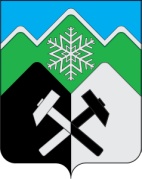 КЕМЕРОВСКАЯ ОБЛАСТЬ – КУЗБАСС ТАШТАГОЛЬСКИЙ МУНИЦИПАЛЬНЫЙ РАЙОНАДМИНИСТРАЦИЯ ТАШТАГОЛЬСКОГО МУНИЦИПАЛЬНОГО РАЙОНАРАСПОРЯЖЕНИЕ от «30»  декабря   2022 года   № 647 - рОБ УТВЕРЖДЕНИИ ПЛАНА ПРОВЕДЕНИЯ ПРОВЕРОК В РАМКАХ ОСУЩЕСТВЛЕНИЯ ВЕДОМСТВЕННОГО КОНТРОЛЯ ЗА СОБЛЮДЕНИЕМ ТРУДОВОГО ЗАКОНОДАТЕЛЬСТВА И ИНЫХ НОРМАТИВНЫХ ПРАВОВЫХ АКТОВ, СОДЕРЖАЩИХ НОРМЫ ТРУДОВОГО ПРАВА НА 2023 ГОДВ соответствии с Законом Кемеровской области от 12.05.2015 № 38-ОЗ «О порядке и условиях осуществления ведомственного контроля за соблюдением трудового законодательства и иных нормативных правовых актов, содержащих нормы трудового права»,  приказом Минтруда Кузбасса от 17.11.2022г. № 175 «Об утверждении Методических рекомендаций по осуществлению ведомственного контроля за соблюдением трудового законодательства и иных нормативно-правовых актов, содержащих нормы трудового права» администрация Таштагольского муниципального района решила:1. Утвердить прилагаемый план проведения проверок в рамках осуществления ведомственного контроля за соблюдением трудового законодательства и иных нормативных правовых актов, содержащих нормы трудового права, на 2023 год.1.1. Контрольным органам обеспечить проведение проверок подведомственных учреждений на основании утвержденного плана.2. Пресс-секретарю Главы Таштагольского муниципального района (Кустовой М. Л.) разместить настоящее решение в информационно-коммуникационной сети «Интернет» на официальном сайте администрации Таштагольского муниципального района.3. Контроль за исполнением настоящего распоряжения  возложить на заместителя главы Таштагольского муниципального района  по общим вопросам Болгову И.Л.Глава Таштагольского муниципального района                                                                   А.Г.Орлов                                                                                                                                                                                                                                                                                                                                                 Утвержденраспоряжением  администрацииТаштагольского муниципального района от «30»  декабря   2022 года   № 647 - рПЛАНПРОВЕДЕНИЯ ПРОВЕРОК В РАМКАХ ОСУЩЕСТВЛЕНИЯ ВЕДОМСТВЕННОГО КОНТРОЛЯЗА СОБЛЮДЕНИЕМ ТРУДОВОГО ЗАКОНОДАТЕЛЬСТВА И ИНЫХ НОРМАТИВНЫХПРАВОВЫХ АКТОВ, СОДЕРЖАЩИХ НОРМЫ ТРУДОВОГО ПРАВА, НА 2023 ГОД№ п/пНаименование юридического лицаМестонахождениеЦель проведения проверкиСроки проведения проверки Форма проведения проверкиКонтрольный органМуниципальное казенное учреждение  «Единая дежурно-диспетчерская служба Таштагольского муниципального района» 652990, г.Таштагол, ул. Ленина, 60Соблюдение трудового законодательства и иных нормативных правовых актов, содержащих нормы трудового права27.02.2023 – 17.03.2023выезднаяАдминистрация Таштагольского муниципального районаМуниципальное казенное дошкольное образовательное учреждение детский сад № 4 «Родничок»652990г.Таштагол, ул. Коммунальная, 2Соблюдение требований трудового законодательства и иных нормативных правовых актов, содержащих нормы трудового права20.03.2023 -19.04.2023выезднаяМКУ «Управление образования администрации Таштагольского муниципального района»Муниципальное бюджетное общеобразовательное учреждение «Основная общеобразовательная  школа № 6»652993 г. Таштагол, ул. Спортивная, 2Соблюдение требований трудового законодательства и иных нормативных правовых актов, содержащих нормы трудового права04.09.2023 - 03.10.2023документарнаяМКУ «Управление образования администрации Таштагольского муниципального района»Муниципальное бюджетное учреждение культуры «Центральная библиотечная система Таштагольского муниципального района»652992                    г. Таштагол, ул. 8 марта, 4Соблюдение трудового законодательства и иных нормативных правовых актов, содержащих нормы трудового права02.10.2023-31.10.2023выезднаяМКУ «Управление культуры администрации Таштагольского муниципального района»Муниципальное бюджетное учреждение дополнительного образования «Центр развития творчества детей и юношества «Сибиряк»»652930,пгт. Каз, ул. Ленина, д. 3Соблюдение требований трудового законодательства и иных нормативных правовых актов, содержащих нормы трудового права30.11.2023 - 29.12.2023выезднаяМКУ «Управление образования администрации Таштагольского муниципального района»